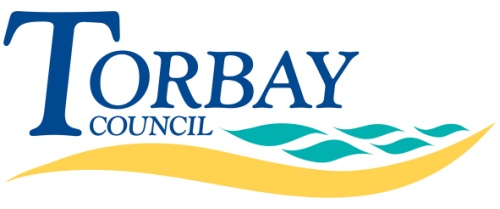 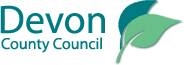 Appendix 1 – Organisation InformationContract ReferenceT00315PHContract TitleStanding List of Approved Providers for General Practice Based Public Health ServicesMaximum Period of ContractFour (4) YearsReturn DateMonday 01 February 2016Return Time12:00 NoonReturn Towww.supplyingthesouthwest.org.ukApplicant NameAll Applicants are Required to Complete and Submit this DocumentAll Applicants are Required to Complete and Submit this DocumentAll Applicants are Required to Complete and Submit this DocumentShould an Applicant fail to fully complete and submit this document this may result in their bid being rejected.Should an Applicant fail to fully complete and submit this document this may result in their bid being rejected.Should an Applicant fail to fully complete and submit this document this may result in their bid being rejected.Name of the Organisation in whose the name the Contract will be awarded:Name of the Organisation in whose the name the Contract will be awarded:Name of the Organisation in whose the name the Contract will be awarded:Full Postal Address of the Organisation:Full Postal Address of the Organisation:Full Postal Address of the Organisation:Name of Main Contact(s) for this Contract:Name of Main Contact(s) for this Contract:Name of Main Contact(s) for this Contract:Telephone Number(s) for Main Contact(s):Email Address for Main Contact(s):Email Address for Main Contact(s):Full Postal Address of the Organisation’s Registered Office, if different from above:Full Postal Address of the Organisation’s Registered Office, if different from above:Full Postal Address of the Organisation’s Registered Office, if different from above:Company Registration Number (if applicable):Company Registration Number (if applicable):Date of Registration:VAT Registration Number (if applicable):VAT Registration Number (if applicable):VAT Registration Number (if applicable):Company Registration Number of Parent Company (if applicable):Company Registration Number of Parent Company (if applicable):Date of Registration:Charities or Housing or other Registration number (if applicable):Charities or Housing or other Registration number (if applicable):Charities or Housing or other Registration number (if applicable):Please specify the Registering Body:Please specify the Registering Body:Date of Registration:Full name(s) and responsibilities of Executive Directors/Partners/Trustees (please add extra rows if required):Full name(s) and responsibilities of Executive Directors/Partners/Trustees (please add extra rows if required):Full name(s) and responsibilities of Executive Directors/Partners/Trustees (please add extra rows if required):NameResponsibilityResponsibility